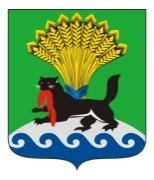 РОССИЙСКАЯ ФЕДЕРАЦИЯИРКУТСКАЯ ОБЛАСТЬИРКУТСКОЕ РАЙОННОЕ МУНИЦИПАЛЬНОЕ ОБРАЗОВАНИЕДУМАР Е Ш Е Н И ЕПринято на заседании Думыот «____»_________20______г.			                                  № ________/рдг. ИркутскО внесении изменения в  Положение о почетном звании "Почетный гражданин Иркутского района", утвержденное решением Думы Иркутского района 
от 14 июля 2009 года N 62-457/рд "Об утверждении Положений о присвоении почетных званий гражданам Иркутского района"  В целях единообразного применения Положений о присвоении почетныхзваний гражданам Иркутского района, утвержденных решением Думы Иркутского района от 14 июля 2009 года N 62-457/рд , руководствуясь статьями 25, 53 Устава Иркутского районного муниципального образования, Дума Иркутского районного муниципального образования:РЕШИЛА:Внести  изменение в Положение о почетном звании  "Почетный гражданин Иркутского района", утвержденное решением Думы Иркутского района от 14 июля 2009 года N 62-457/рд "Об утверждении Положений о присвоении почетных званий гражданам Иркутского района", изложив пункт 1.5 в следующей редакции:«1.5 Дума Иркутского района рассматривает вопрос о награждении почетным званием «Почетный гражданин Иркутского района» не более одного удостоенного лица в год, а в случае празднования юбилейных дат Иркутского района не более двух лиц в год.»Аппарату Думы Иркутского района внести в оригинал решения, указанного в пункте 1 настоящего решения, информацию о внесении изменения.  Настоящее решение вступает в силу с момента официального опубликования.   Настоящее решение опубликовать в газете «Ангарские огни», разместить на официальном сайте www.irkraion.ru. Контроль исполнения настоящего решения возложить на постоянную комиссию по Уставу, Регламенту, депутатской деятельности, информационной политике и связи с общественностью (А.Г. Панько).№_______________/рд«___» ____________20___г.Мэр Иркутского района       Председатель Думы                                                                                                                            Иркутского района   Л.П. Фролов                                                                                           А.А. Менг